A            a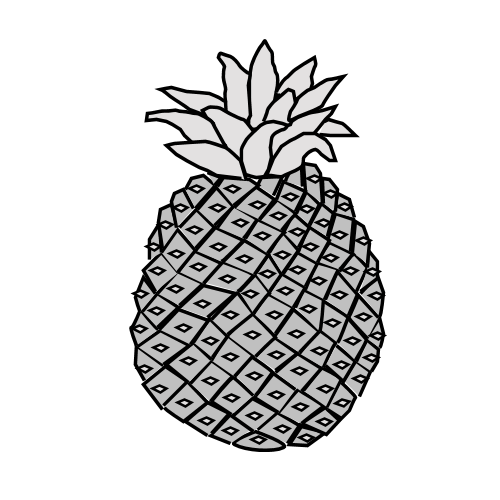 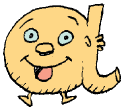 A                   aB										b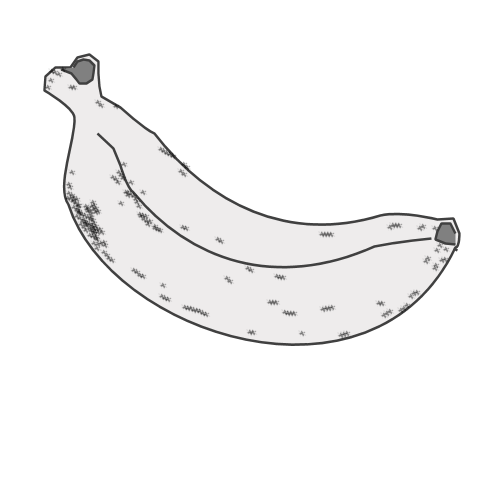 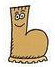 B										bC											c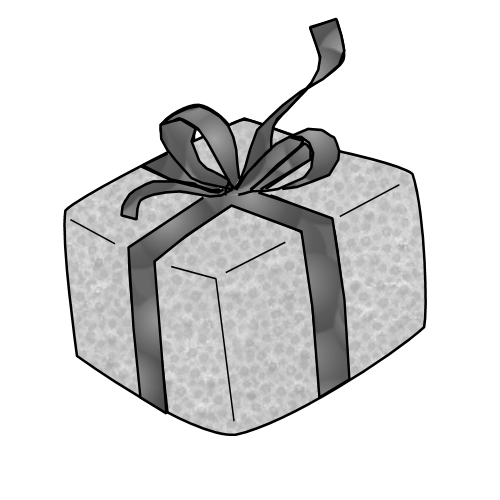 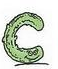 C 										 cD									d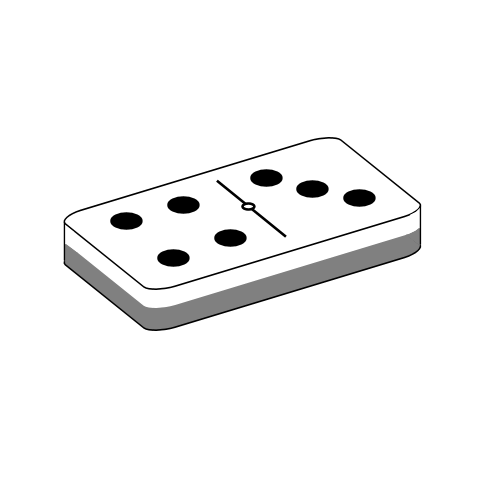 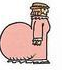 D 										d E											e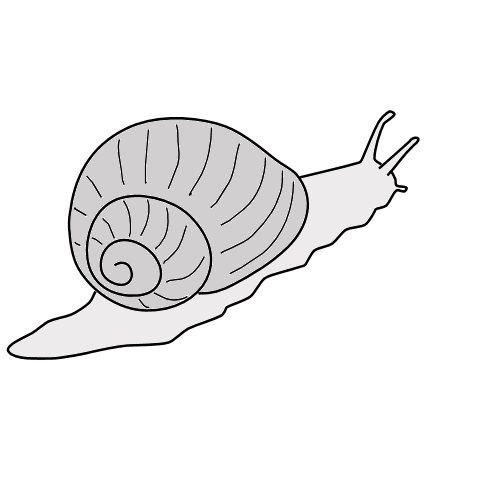 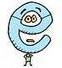 E 										e F											f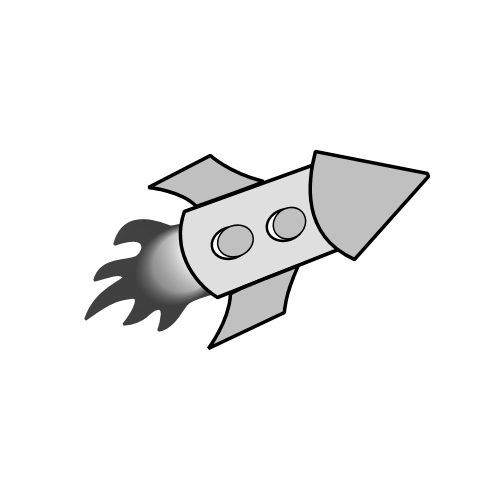 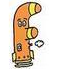 F 											fG									g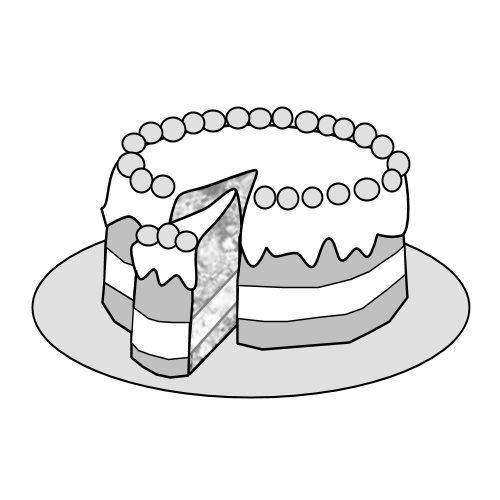 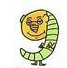 G 										g H										h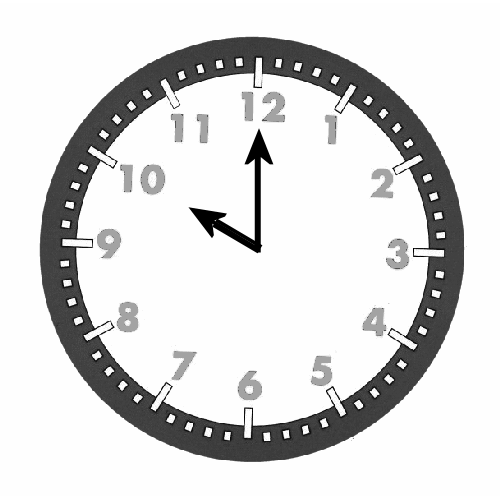 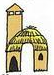 H										 h  I											i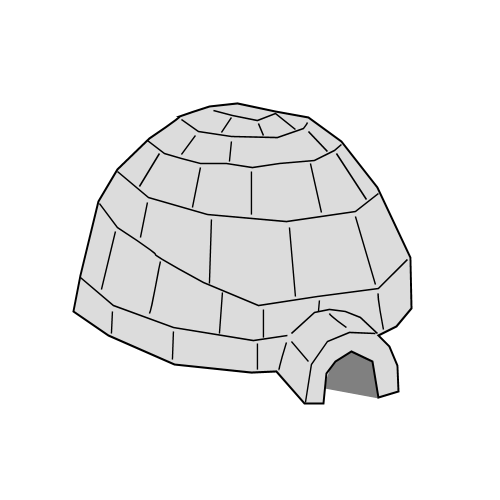 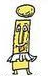 I 											i  J											j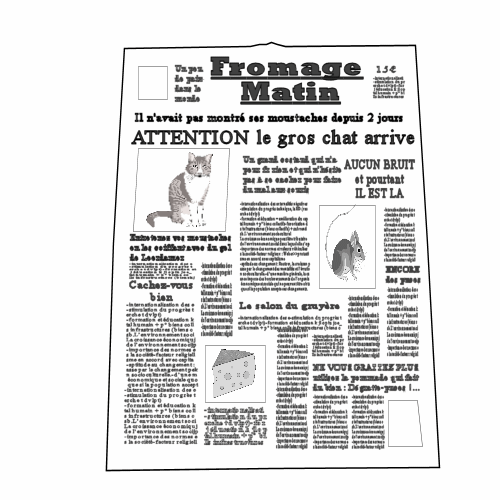 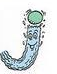 J												j K										k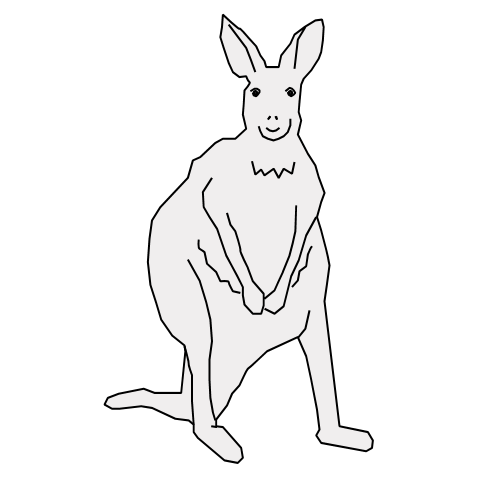 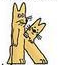 K 										 k L											l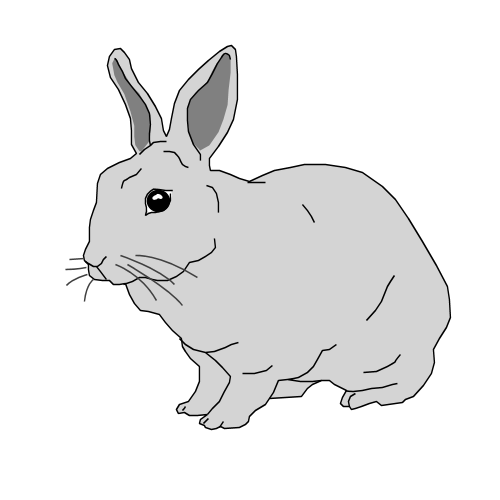 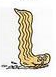 L										 l M									m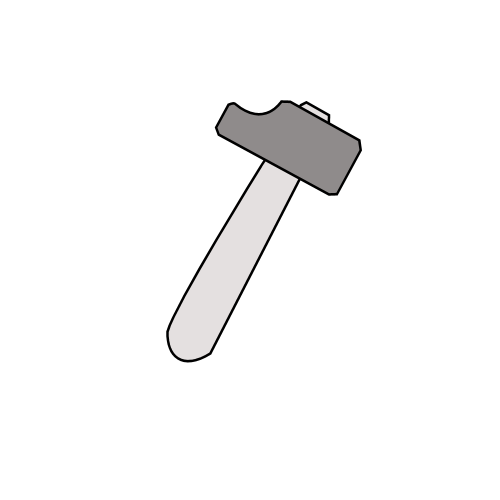 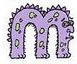 M 									m N									n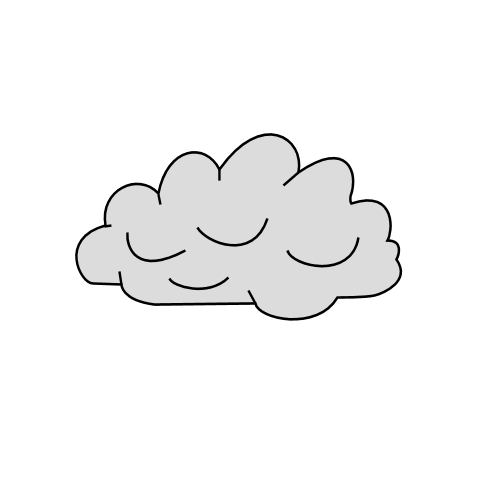 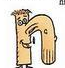 N 										nO										o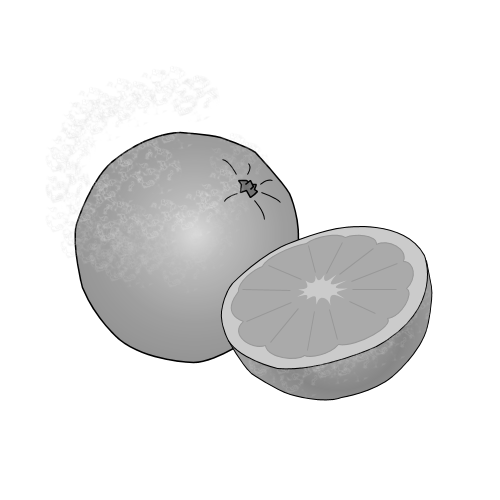 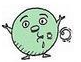 O										 o P										p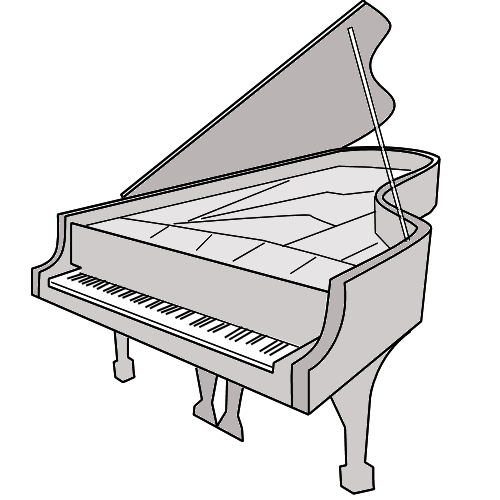 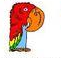 P 										p Q									q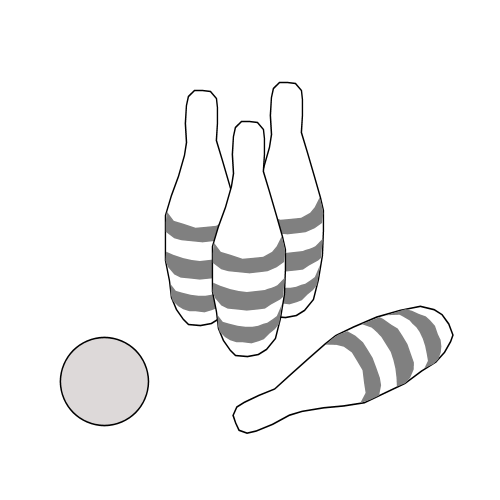 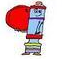 Q										q R										r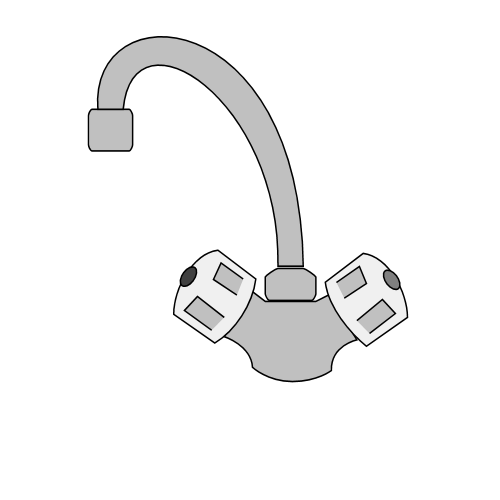 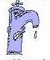 R 											r S											s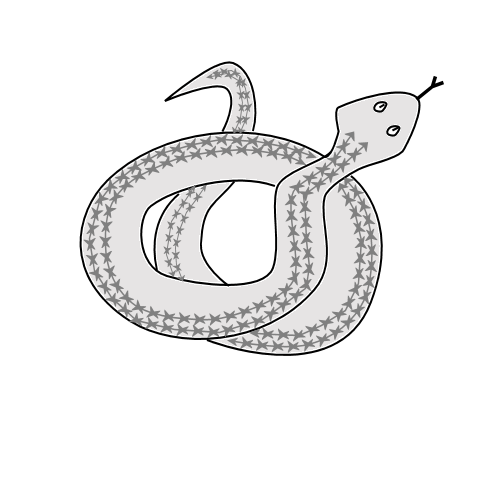 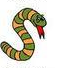 S 											s T											t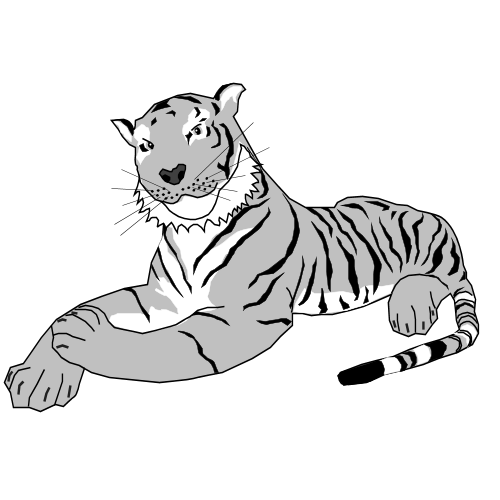 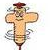 T										  t U									u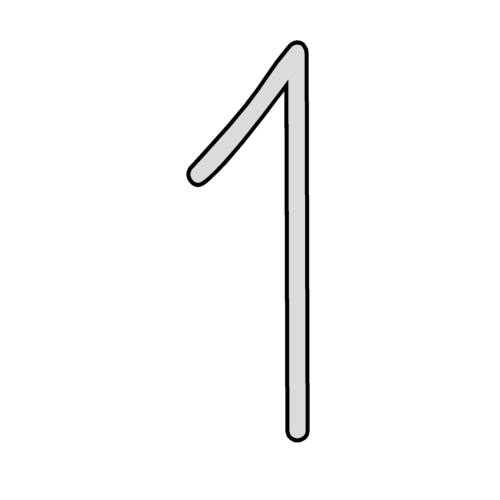 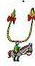 U 										u V									v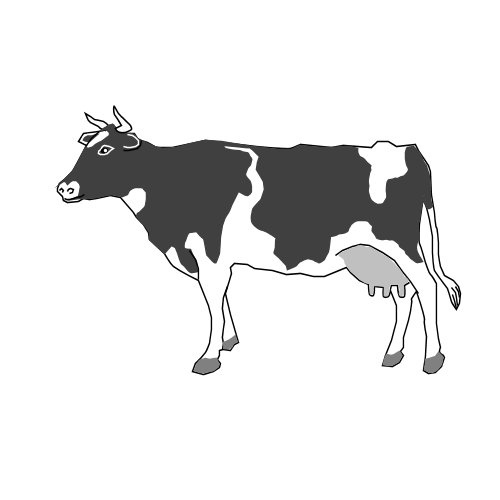 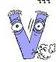 V 										v W									w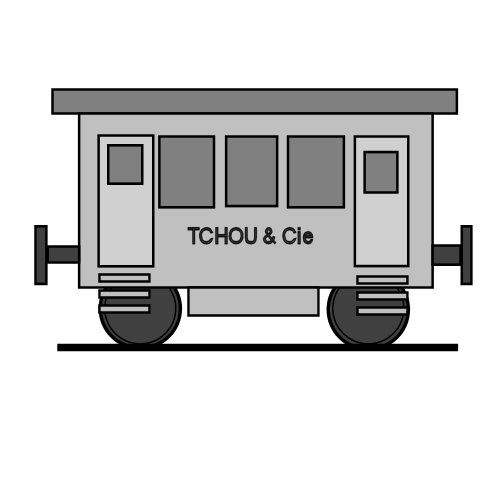 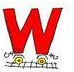 W										w X									x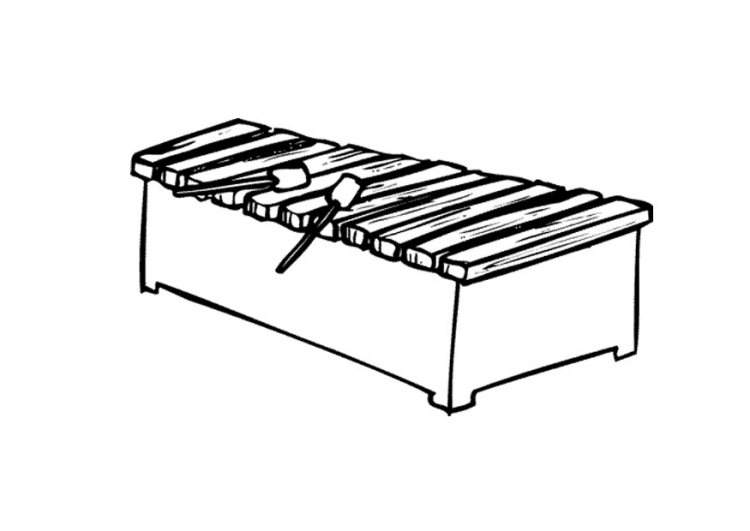 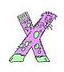 X										x Y									y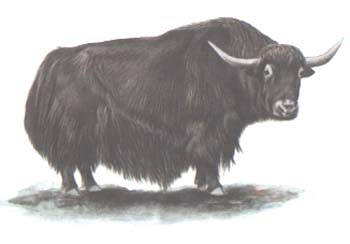 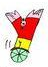 Y										y Z										z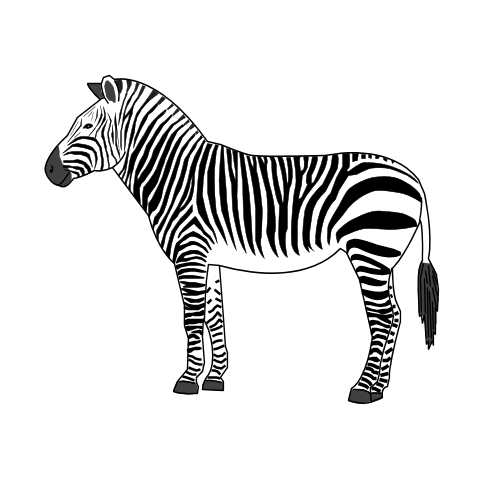 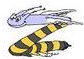 Z										 zE								  		é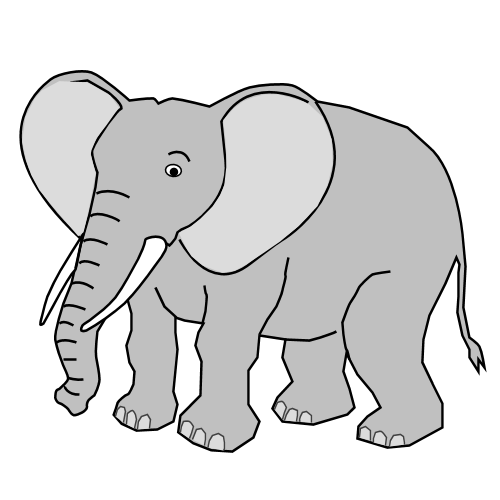 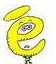 E										 éCh										ch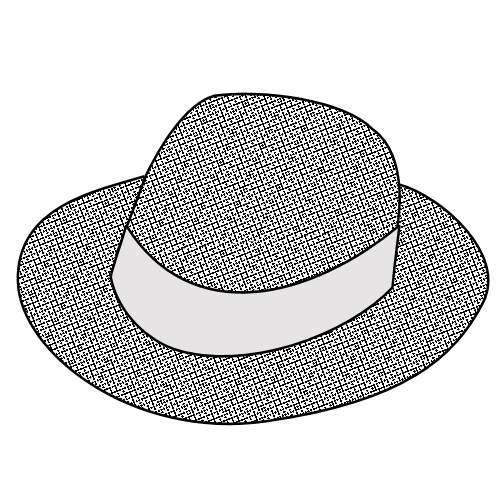 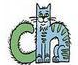 CH 							 ch